  История переписи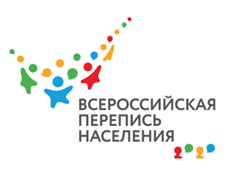 Продолжаем рассказывать увлекательную историю переписей в России.До революции настоящая полномасштабная перепись населения была проведена лишь однажды, в 1897 году. До того государство время от времени проводило лишь ревизии — переписи податного населения, в первую очередь, мужчин. После отмены крепостного права ревизий не было вовсе. А настоятельная потребность в статистике «на местах» никуда не делась.С 1862 по 1917 в России провели от 150 до 200 городских или губернских местных переписей. Их качество не всегда было на высоте: ученые считают надежными данные 122 городских переписей и 16 губернских.Местные переписи были своеобразной тренировкой перед переписью Всероссийской. Например, в Санкт-Петербурге в 1864 году выяснили, как не нужно считать жителей: «Один из главных недостатков [переписи], как показал опыт, состоял именно в том, что в ней было допущено исчисление жителей по домам. Вследствие этого во множестве домов жители являлись внесенными в домовые листки в алфавитном порядке их домовых книг, часто без опроса лиц, следовательно, с небрежным и гадательным заполнением тех граф, на которые домовые книги не могли дать ответа».На первой Всероссийской переписи 1897 года организаторы таких ошибок уже не допускали. Алтайкрайстатhttps://akstat.gks.ru/ https://vk.com/public81770649 https://ok.ru/profile/583107749069 https://www.instagram.com/vpn2020respublikaaltai/ #перепись  #ВПН2020  #переписьнаселения #перепись2021 #непотерятьчеловека 